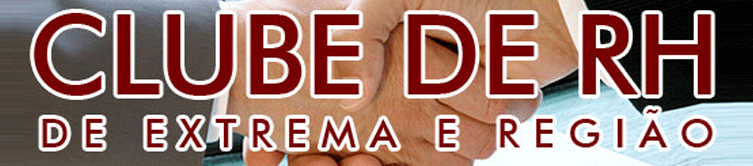 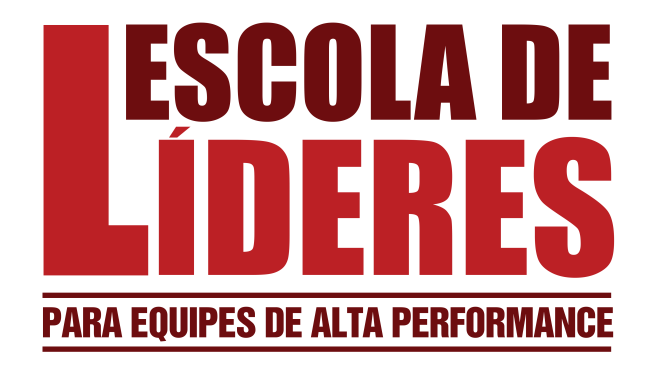 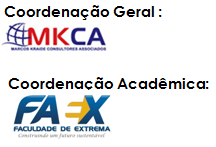 FORMULÁRIO DE INDICAÇÃO DE LIDERANÇAS
Nome do Colaborador :                                                                                    Idade :Setor / Departamento :					Colaboradores :Interação com outros Departamentos :

Dificuldades Atuais e Pontos de Melhoria ( Pessoais e no Setor/Departamento )


Habilidades a Desenvolver :


O que é esperado com a sua participação na Escola de Líderes :





